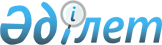 О внесении изменений в решение Костанайского городского маслихата от 13 июня 2003 года № 254 "Об утверждении Правил благоустройства, санитарной очистки территории, содержания, защиты и сноса зеленых насаждений в городе Костанае и персонального состава комиссии по вопросам благоустройства в городе Костанае"
					
			Утративший силу
			
			
		
					Решение маслихата города Костаная Костанайской области от 17 февраля 2004 года № 33. Зарегистрировано Департаментом юстиции Костанайской области 1 марта 2004 года № 2784. Утратило силу - Решением маслихата города Костаная Костанайской области от 23 февраля 2012 года № 27

      Сноска. Утратило силу - Решением маслихата города Костаная Костанайской области от 23.02.2012 № 27.      В соответствии со статьей 6 Закона Республики Казахстан "О местном государственном управлении в Республике Казахстан" Костанайский городской маслихат РЕШИЛ:

      1. Внести в решение Костанайского городского маслихата от 13 июня 2003 года № 254 "Об утверждении Правил благоустройства, санитарной очистки территории, содержания, защиты и сноса зеленых насаждений в городе Костанае и персонального состава комиссии по вопросам благоустройства города Костаная" (регистрационный номер 2344, газета "Костанай" от 31 июля 2003 года № 86) следующие изменения:

      в приложение 1 к указанному решению ввести в состав комиссии:

      Еруновича Евгения Владимировича, заместителя акима города, председателя комиссии;

      Ким Владимира Арсентьевича, заместителя начальника государственного учреждения "Управление государственного санитарно-эпидемиологического надзора по городу Костанаю";

      вывести из состава комиссии:

      Полешко Валерия Афанасьевича, Китарова Булата Аяпбергеновича.



      2. Настоящее решение вступает в силу со дня регистрации в управлении юстиции.      Председатель сессии
					© 2012. РГП на ПХВ «Институт законодательства и правовой информации Республики Казахстан» Министерства юстиции Республики Казахстан
				